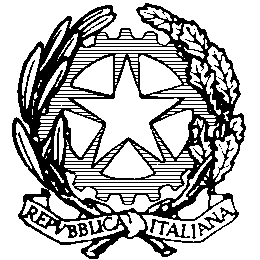 PROCURA DELLA REPUBBLICA DI PISARICHIESTA DI LIQUIDAZIONE DEL COMPENSOIl sottoscritto ____________________________________________________________________ nato a __________________________________________  il _____________________________residente a____________________________ via ________________________________ n._____Codice fiscale __________________________________________ avendo prestato l’ufficio di consulente tecnico / interprete / traduttore nel procedimento n. __________________________ R.G. Mod. ______ dal ______________________ al _________________________CHIEDEla liquidazione delle seguenti somme:- per n. _______ vacazioni svolte dal  ______________ al ______________  	€ ____________- per onorario ex art. ____________________________________________        € ____________- per aumento ex art. 4 comma 3 L: 319/80 (urgenza)          			€ ____________- per aumento ex art. 52 DPR 30 maggio 2002 n. 115(complessità)		€ ____________- per aumento ex art. 53 DPR 30 maggio 2002 n. 115 (incarico collegiale)		€ ____________- per rimborso spese documentate							€ ____________- per indennità chilometrica Km __________ a € _________ al Km.		€ ____________Dichiara sotto la propria responsabilità (contrassegnare con X l’ipotesi ricorrente)     di aver richiesto oppure ottenuto la liquidazione di nr. _____ vacazioni per lo svolgimento di altro incarico coincidente, se pure in parte, con quello di cui alla presente richiesta;     di non aver svolto nello stesso periodo altro incarico liquidabile a vacazione;⁪ di essere lavoratore autonomo e di essere soggetto all’IVA  avendo la seguente partita   _________________________________________;     di esercitare attività libero professionale in regime di intramoenia presso ___________________________________________________________________________;⁪  di avere diritto al contributo del _____ % a favore della Cassa di previdenza;⁪  di avere diritto al contributo del 4% a favore dell’INPS;⁪  di godere del regime fiscale agevolato ai sensi _________________________________;⁪  di essere lavoratore dipendente o pensionato e chiede l’applicazione della ritenuta IRPEF nella misura del ___________ %;⁪  di essere soggetto all’addizionale regionale  all’IRPEF  nella  misura del ___________ %;⁪  di essere soggetto all’addizionale  comunale  all’IRPEF nella misura del ___________ %;⁪  di rinunciare alla comunicazione del decreto di pagamento.CHIEDE DI RISCUOTERE:     accredito su c/c bancario/postale  _________________________________________________                                   Codice IBAN  _________________________________________________     Vaglia cambiario Allega:- documentazione originale delle spese sostenute (fatture o ricevute fiscali intestate alla Procura della Repubblica presso il Tribunale di Pisa).Pisa, lì ________________________                                                                                   FIRMA                                                                                                ___________________________________________